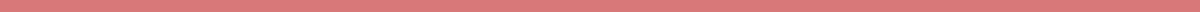 ASU Preparatory Academy (Phoenix)Miss HoskinsRoom 220klhoskin@asu.eduCapstone: Year 2 OVERVIEWLeaders look for solutions to challenging problems, helping to make their communities better places to live, learn, and work. Leaders fail. Leaders persist. Leaders reflect. Leaders change the world. In the sophomore the students will begin to explore issues and concerns in their community and begin to develop solutions to those issues. Education Standards:9-10. SL.1Initiate and participate effectively in a range of collaborative discussions (one-on-one, in groups, and teacher-led) with diverse partners on grades 9–10 topics, texts, and issues, building on others’ ideas and expressing their own clearly and persuasively.Work with peers to promote civil, democratic discussions and decision-making, set clear goals and deadlines, and establish individual roles as needed.Propel conversations by posing and responding to questions that relate the current discussion to broader themes or larger ideas; actively incorporate others into the discussion; and clarify, verify, or challenge ideas and conclusions.9-10.SL.4Present information, findings, and supporting evidence clearly, concisely, and logically such that listeners can follow the line of reasoning and the organization, development, substance, and style are appropriate to purpose, audience, and task. Guiding Questions for Sophomore Year Innovation (Challenges): Economics and Ethics/Exploring social entrepreneurship from the leadership philosophy. Quarter 1: How do I respond to problems? How do you develop focus and determination to persist through challenges? Can adversity make a person stronger? Quarter 2: If anything were possible, how would I influence my community? Quarter 3: What is an entrepreneur? How does social entrepreneurship differ? How does understanding system design thinking help entrepreneurs solve challenges? Quarter 4: Taking action to make a positive difference- what change do I want to influence? Capstone Schedule:  (team choice)Monday: Check-in, weekly DeAlba video, PSAT practice Tuesday: Grade check and weekly lessonWednesday: Study HallThursday: Weekly lessonFriday: Capstone family meeting Sophomore Pitch Throughout the year, you will have opportunities to develop your leadership skills to help better your community. You will use your experiences and personal research to help you develop a venture project. At the end of quarter 1, you and your capstone will present your first venture pitch and solution to the entire sophomore class. Classroom Procedures, Policies and Expectations: 1-     Be on time for class! We will start on schedule, so be in your seat at the start of class. If you are not in the classroom at 3:12 you will be marked tardy.2-    Distracting, inappropriate and/or rude behavior will not be accepted. This includes calling out comments and/or questions during class instructions or discussion time. Bullying will also not be tolerated.3-    Active and appropriate participation is expected at ALL TIMES.4-    It is NEVER appropriate to throw or toss ANYTHING in the classroom!5-    Come to class prepared every day. Have all needed supplies at your table.6-    No cell phones. All personal electronics should be turned off and put into backpacks unless instructed by the teacher.7-    When the teacher is giving instructions to the entire class, all talking and activity must stop. When a teacher or student is speaking during a class discussion, he/she will be heard by all! Show you are actively listening by facing the speaker.8-    Every day you will be expected to clean up after yourself. I will dismiss you each class period, so make sure everything is cleaned up (binder is put away, all papers are off your table)9- After 3:30 the students will not be allowed to leave the classroom until the 4:00 dismissal.Qr 1 Objectives: Students will develop a personal understanding of the ASU Prep Way by selecting an area of personal growth to focus on throughout the year, participating in class discussions, and completing group projects. Students will develop the skills necessary to carry out venture projects by participating in a class wide venture.Outline for Quarter 1Week 1: July 30- August 3Monday: - Capstone syllabus - Review quarter 1 outline, and discuss the end of quarter venture project essays - what you did over the summer bonding game Tuesday: Picture dayCreate Google folder. Write letter to senior self, due Friday Wednesday: -Lesson 1.1  ASU Prep Way: Understanding How Motivation Leads to Working HardThursday: -Lesson 1.2  Work hard: Setting a personal challengeFriday: Family meetingLetter Due Week 2: August 6-10Monday: Weekly Check inLesson 2.1: ASU Prep Way: Being Kind Around Campus	 Due at the end of class: Group Poster Tuesday:First Grade Check Form.You may not have any grades, use this opportunity to save teacher emails.  Pick one of your teachers to email  (you must CC/ include me on the email)In your email you will ask your teacher a question related to the homework or the class.**Due today- worth 20 points1.Including a subject + 2 points2.Greeting to the teacher, and their name : 2 points3.Question/ body of the email: 4 points4.Professionalism: 4 points5.Goodbye: 2 point 6.Grammar/ punctuation/ spelling: 6 points  Wednesday: Study HallThursday:   -Lesson 2.2- Be Kind: It Starts with Respecting Others Friday: Family meetingWeek 3: August 13-17Monday: Lesson 3.1- Being Smart in All Situations Present skits Tuesday:Complete Grade Check Form: Due at 3:30Lesson 3.2: Be Smart. Finding Academic Success through Effective Study Skills Wednesday: Study HallThursday:  -Lesson 3.2 Create presentation Friday: Family meetingWeek 4: August 20-24Monday: -Lesson 4.1 - Sharing Study Skills PresentationsTuesday:Complete Grade Check Form: Due at 3:30Create smart goals using the new study skillsWednesday:   Study HallThursday:  -Lesson 4.2 Responding to Challenges in Innovative WaysFriday: Family meeting Week 5- Week 8 Begin class wide venture projects on campus.Week 5 August 20-24 Monday: 8/20-Lesson 5.1 Identifying a Problem and Generating SolutionsTuesday:8/21Complete Grade Check Form: Due at 3:305.1 continued Wednesday: 8/22  Study Hall Thursday: 8/23-Lesson 5.2 Selecting a Solution and Delegating AssignmentsFriday: 8/24 Family meetingWeek 6: September 3-7Monday: 9/3 No school Labor Day Tuesday: 9/4Complete Grade Check Form: Due at 3:30Lesson 6.1: Preparing a Class PitchWednesday: 9/5   Study Hall Thursday: 9/6-Lesson 6.2 Delivering Class Pitches for Administrative Approval Friday: 9/7  Capstone family meeting Week 7: September 10-14Monday: 9/10-Lesson 7.1 Modify and Adjust Plan, Continue Group WorkTuesday: 9/11-Complete Grade Check Form: Due at 3:30Wednesday: 9/12   Study Hall Thursday: 9/13- Lesson 7.2  Implementing Project through Group Work and CollaborationFriday: 9/14  Family meeting Week 8 : September 17-21 Monday: 9/17-8.1: Venture reflection essay Tuesday: 9/18-Complete Grade Check Form: Due at 3:30  Wednesday: 9/19   Study Hall Thursday: 9/20Lesson 8.2 Completing Venture Essays Preparing for Student Led ILPs  Friday: 9/21 Family meetingWeek 9 : September 24-28Monday: 9/24	-Prepare for Student Led ILPsTuesday: 9/25	-Complete Grade Check Form: Due at 3:30Wednesday: 9/26	-Study HallThursday: 9/27	-Finalize ILP preparationFriday: 9/28	-Capstone Family Fun Day____________________________________________________________________________I have read and understood the Capstone Year 2 syllabus for Miss Hoskins’ class and agree to abide by all policies and procedures therein.Student printed name_________________________________________________________Student signature______________________________________ Date____________________I have read and understood the Capstone Year 2 syllabus for Miss Hoskins’ class and agree to hold my student to these policies.Parent name______________________________________________________________Parent signature______________________________________________Date_________________